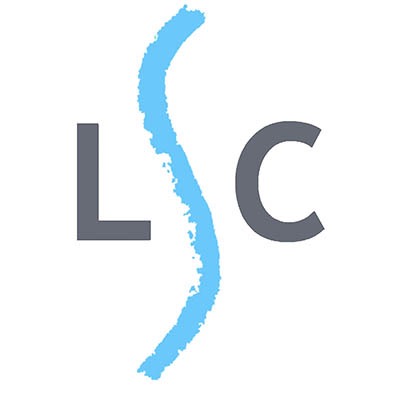 Leicester Sketch Club                                          Full Membership Application Form 2017I wish to submit the following works in support of my application for membership of the Leicester Sketch Club. You have the choice of either submitting five images of your work, emailed with this form to the Selection Committee, or show a link to a website showing your work, alternatively you may bring 3 examples of your work for review to a meeting of the same Committee.                                                                                   I am submitting 5 images with my online application, please indicate   I wish to bring 3 examples of my work for review by appointment.         I certify that these are all original and unaided examples of my work,  at least two of which are of exhibition standard.                                        Please include the following information for each workPlease give a brief statement of your Art Practice in no more than 150 words (optional)Please fill in this application form and send it to the Leicester Sketch Club by email to: www.leicestersketchclub.co.ukYou may bring in three of your works for assessment; however, the preferred way of entry is via online and must be accompanied by five images of your workAt least two of the images must be of exhibition standard, all in the form of jpegs, high resolutionAnd around 1mb in size, OR a link to a website showing your images. Please include the heading:‘Application for online membership in the subject box.In the meantime, you are very welcome to join our monthly meeting for a fee of £3 and many of our events are free. Please see website for details.It is hoped that members will help with the running of the club even if only in a small way. Any ideas to help develop the club are also welcomed.If you have any queries in relation to the Leicester Sketch Club please don’t hesitate to get in touch. Where did you hear of LSC. Online/ Friend/OtherIf you prefer information sent to you by postal mail please indicate here.For Office useNameAddress                                                                PostcodeTelephone                                             EmailWebsite (optional)                                                             TitleMediumSize  ht * wd in cms123Please use the spaces below if you are submitting online images45DateSignatureAck DateImagesMembershipLetter + enclPaidDate